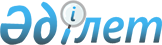 "2015-2017 жылдарға арналған Петропавл қаласының бюджетi туралы" Петропавл қалалық мәслихатының 2014 жылғы 26 желтоқсандағы № 1 шешіміне өзгерістер енгізу туралыСолтүстік Қазақстан облысы Петропавл қалалық мәслихатының 2015 жылғы 31 наурыздағы N 1 шешімі. Солтүстік Қазақстан облысының Әділет департаментінде 2015 жылғы 13 сәуірде N 3205 болып тіркелді

      Қазақстан Республикасының 2008 жылғы 4 желтоқсандағы Бюджет кодексінің 106, 109-баптарына, "Қазақстан Республикасындағы жергілікті мемлекеттік басқару және өзін-өзі басқару туралы" Қазақстан Республикасының 2001 жылғы 23 қаңтардағы Заңы 6-бабына 1 тармағының 1) тармақшасына сәйкес Петропавл қалалық мәслихаты ШЕШТІ:



      1. "2015-2017 жылдарға арналған Петропавл қаласының бюджеті туралы" Петропавл қалалық мәслихатының 2014 жылғы 26 желтоқсандағы № 1 шешіміне (2015 жылғы 9 қаңтардағы № 3053 мемлекеттік нормативтік құқықтық актілерді тіркеу тізілімінде тіркелген, 2015 жылғы 16 қаңтардағы № 2 "Қызылжар Нұры", № 2 "Проспект СК" газеттерінде жарияланған) мынадай өзгерістер енгізілсін:



      1 тармақ жаңа редакцияда мазмұндалсын:



      "1. 2015-2017 жылдарға арналған Петропавл қаласының бюджетi 1, 2 және 3 қосымшаларға сәйкес, соның ішінде 2015 жылға арналған мынадай көлемдерде бекітілсін:



      1) кірістер – 22 787 375,9 мың теңге, соның ішінде:



      салықтық түсімдер – 9 962 622 мың теңге;



      салықтық емес түсімдер – 72 291 мың теңге;



      негізгі капиталды сатудан түсетін түсімдер – 1 313 794 мың теңге;



      трансфеттердің түсімдері – 11 438 668,9 мың теңге;



      2) шығындар – 22 346 228,9 мың теңге;



      3) таза бюджеттік кредиттеу – 1 994 606 мың теңге;



      бюджеттік кредиттер – 1 994 606 мың теңге;



      бюджеттік кредиттерді өтеу – 0;



      4) қаржылық активтермен операциялар бойынша сальдо – 136 494 мың теңге;



      қаржылық активтерді сатып алу –136 494 мың теңге;



      мемлекеттің қаржылық активтерін сатудан түсетін түсімдер – 0;



      5) бюджеттің тапшылығы – - 1 689 953 мың теңге;



      6) бюджеттің тапшылығын қаржыландыру – 1 689 953 мың теңге".



      Аталған шешімнің 1, 5, 6, 7 қосымшасы осы шешімнің 1, 2, 3, 4 қосымшасына сай жаңа редакцияда мазмұндалсын;



      2. Осы шешім 2015 жылғы 1 қаңтардан бастап қолданысқа енгізіледі.

 

  

2015 жылға арналған Петропавл қаласының бюджеті туралы

  

2015 жылға арналған Петропавл қаласы бойынша республикалық бюджеттен берілетін нысаналы трансферттердің сомаларын бөлу

  

2015 жылға арналған Петропавл қаласы бойынша облыстық бюджеттен берілетін нысаналы трансферттер мен кредиттердің сомаларын бөлу

  

2015 жылға арналған Петропавл қаласы бойынша республикалық бюджеттен және Қазақстан Республикасының Ұлттық қорынан берілетін бюджеттік кредиттердің сомаларын бөлу

 
					© 2012. Қазақстан Республикасы Әділет министрлігінің «Қазақстан Республикасының Заңнама және құқықтық ақпарат институты» ШЖҚ РМК
				

      Петропавл қалалық мәслихат

      сессиясының төрағасыЕ. Хан

      Петропавл қалалық мәслихат

      хатшысыЛ.Жалмұқанова

Қалалық мәслихаттың 2015 жылғы 31 наурыздағы № 1 шешiмiне 1 қосымша

Қалалық мәслихаттың 2014 жылғы 26 желтоқсандағы № 1 шешiмiне 1 қосымша

Санаты

 

Санаты

 

Санаты

 

Санаты

 Сома (мың теңге)

 Сыныбы

 Сыныбы

 Сыныбы

 Сома (мың теңге)

 Ішкі сыныбы 

 Ішкі сыныбы 

 Сома (мың теңге)

 Атауы

 Сома (мың теңге)

 I.Кiрiстер

 22 787 375,9

 

1

 Салықтық түсiмдер

 9 962 622,0

 03

 Әлеуметтiк салық

 4 937 440,0

 1

 Әлеуметтік салық

 4 937 440,0

 04

 Меншікке салынатын салықтар

 1 869 325,0

 1

 Мүлiкке салынатын салықтар

 1 071 187,0

 3

 Жер салығы

 240 692,0

 4

 Көлiк құралдарына салынатын салық

 557 446,0

 05

 Тауарларға, жұмыстарға және қызметтерге салынатын iшкi салықтар

 2 768 786,0

 2

 Акциздер

 2 164 874,0

 3

 Табиғи және басқа да ресурстарды пайдаланғаны үшiн түсетiн түсiмдер

 200 411,0

 4

 Кәсiпкерлiк және кәсiби қызметтi жүргiзгенi үшiн алынатын алымдар

 378 501,0

 5

 Ойын бизнесіне салық

 25 000,0

 08

 Заңдық мәнді іс-әрекеттерді жасағаны және (немесе) оған уәкілеттігі бар мемлекеттік органдар немесе лауазымды адамдар құжаттар бергені үшін алынатын міндетті төлемдер

 387 071,0

 1

 Мемлекеттiк баж

 387 071,0

 

2

 Салықтық емес түсiмдер

 72 291,0

 01

 Мемлекеттік меншіктен түсетін кірістер

 48 557,0

 1

 Мемлекеттік кәсіпорындардың таза кірісі бөлігінің түсімдері

 6,0

 5

 Мемлекет меншігіндегі мүлікті жалға беруден түсетін кірістер

 48 551,0

 06

 Өзге де салықтық емес түсiмдер

 23 734,0

 1

 Өзге де салықтық емес түсiмдер

 23 734,0

 

3

 Негiзгi капиталды сатудан түсетін түсiмдер

 1 313 794,0

 01

 Мемлекеттiк мекемелерге бекiтiлген мемлекеттiк мүлiктi сату

 1 204 575,0

 1

 Мемлекеттiк мекемелерге бекiтiлген мемлекеттiк мүлiктi сату

 1 204 575,0

 03

 Жердi және материалдық емес активтердi сату

 109 219,0

 1

 Жердi сату

 90 522,0

 2

 Материалдық емес активтердi сату

 18 697,0

 

4

 Трансферттердің түсімдері

 11 438 668,9

 02

 Мемлекеттiк басқарудың жоғары тұрған органдарынан түсетiн трансферттер

 11 438 668,9

 2

 Облыстық бюджеттен түсетiн трансферттер

 11 438 668,9

 

Функционалдық топ

 Сома (мың теңге)

 Әкімшісі

 Әкімшісі

 Сома (мың теңге)

 Бағдарлама

 Сома (мың теңге)

 Атауы

 Сома (мың теңге)

 II. Шығындар

 22 346 228,9

 

1

 Жалпы сипаттағы мемлекеттiк қызметтер

 284 882,6

 112

 Аудан (облыстық маңызы бар қала) мәслихатының аппараты

 15 461,0

 001

 Аудан (облыстық маңызы бар қала) мәслихатының қызметін қамтамасыз ету жөніндегі қызметтер

 15 461,0

 122

 Аудан (облыстық маңызы бар қала) әкімінің қызметін қамтамасыз ету жөніндегі қызметтер

 157 332,0

 001

 Аудан (облыстық маңызы бар қала) әкімінің қызметін қамтамасыз ету жөніндегі қызметтер

 155 932,0

 003

 Мемлекеттік органның күрделі шығыстары

 1 400,0

 452

 Ауданның (облыстық маңызы бар қаланың) қаржы бөлімі

 35 019,0

 001

 Ауданның (облыстық маңызы бар қаланың) бюджетін орындау және коммуналдық меншігін басқару саласындағы мемлекеттік саясатты іске асыру жөніндегі қызметтер 

 25 204,0

 003

 Салық салу мақсатында мүлікті бағалауды жүргізу

 8 559,3

 010

 Жекешелендіру, коммуналдық меншікті басқару, жекешелендіруден кейінгі қызмет және осыған байланысты дауларды реттеу 

 1 255,7

 453

 Ауданның (облыстық маңызы бар қаланың) экономика және бюджеттік жоспарлау бөлімі

 16 794,0

 001

 Экономикалық саясатты, мемлекеттік жоспарлау жүйесін қалыптастыру және дамыту саласындағы мемлекеттік саясатты іске асыру жөніндегі қызметтер

 16 794,0

 454

 Ауданның (облыстық маңызы бар қаланың) кәсіпкерлік және ауыл шаруашылығы бөлімі

 18 011,0

 001

 Жергілікті деңгейде кәсіпкерлікті және ауыл шаруашылығын дамыту саласындағы мемлекеттік саясатты іске асыру жөніндегі қызметтер

 18 011,0

 458

 Ауданның (облыстық маңызы бар қаланың) тұрғын үй-коммуналдық шаруашылығы, жолаушылар көлігі және автомобиль жолдары бөлімі

 42 265,6

 001

 Жергілікті деңгейде тұрғын үй-коммуналдық шаруашылығы, жолаушылар көлігі және автомобиль жолдары саласындағы мемлекеттік саясатты іске асыру жөніндегі қызметтер

 42 265,6

 

2

 Қорғаныс

 34 849,0

 122

 Аудан (облыстық маңызы бар қала) әкімінің аппараты

 34 849,0

 005

 Жалпыға бірдей әскери міндетті атқару шеңберіндегі іс-шаралар

 34 849,0

 

3

 Қоғамдық тәртіп, қауіпсіздік, құқықтық, сот, қылмыстық-атқару қызметі

 53 000,0

 458

 Ауданның (облыстық маңызы бар қаланың) тұрғын үй-коммуналдық шаруашылығы, жолаушылар көлігі және автомобиль жолдары бөлімі

 53 000,0

 021

 Елдi мекендерде жол қозғалысы қауiпсiздiгін қамтамасыз ету

 53 000,0

 

4

 Бiлiм беру

 6 501 472,9

 464

 Ауданның (облыстық маңызы бар қаланың) білім бөлімі

 6 371 706,0

 001

 Жергілікті деңгейде білім беру саласындағы мемлекеттік саясатты іске асыру жөніндегі қызметтер

 22 103,0

 003

 Жалпы білім беру

 3 990 525,0

 005

 Ауданның (облыстық маңызы бар қаланың) мемлекеттік білім беру мекемелер үшін оқулықтар мен оқу-әдiстемелiк кешендерді сатып алу және жеткізу

 156 380,8

 

Функционалдық топ

 Сома (мың теңге)

 Әкімшісі

 Әкімшісі

 Сома (мың теңге)

 Бағдарлама

 Сома (мың теңге)

 Атауы

 Сома (мың теңге)

 006

 Балаларға қосымша білім беру 

 299 772,0

 009

 Мектепке дейінгі тәрбие мен оқыту ұйымдарының қызметін қамтамасыз ету

 855 305,0

 015

 Жетім баланы (жетім балаларды) және ата-аналарының қамқорынсыз қалған баланы (балаларды) күтіп-ұстауға қамқоршыларға (қорғаншыларға) ай сайынға ақшалай қаражат төлемі

 54 867,0

 022

 Жетім баланы (жетім балаларды) және ата-анасының қамқорлығынсыз қалған баланы (балаларды) асырап алғаны үшін Қазақстан азаматтарына біржолғы ақша қаражатын төлеуге арналған төлемдер

 4 474,0

 029

 Балалар мен жасөспірімдердің психикалық денсаулығын зерттеу және халыққа психологиялық-медициналық-педагогикалық консультациялық көмек көрсету

 8 813,0

 030

 Патронат тәрбиешілерге берілген баланы (балаларды) асырап бағу 

 13 820,0

 040

 Мектепке дейінгі білім беру ұйымдарында мемлекеттік білім беру тапсырысын іске асыруға

 890 716,0

 067

 Ведомстволық бағыныстағы мемлекеттік мекемелерінің және ұйымдарының күрделі шығыстары

 74 930,2

 467

 Ауданның (облыстық маңызы бар қаланың) құрылыс бөлімі

 34 861,9

 037

 Білім беру объектілерін салу және реконструкциялау

 34 861,9

 465

 Ауданның (облыстық маңызы бар қаланың) дене шынықтыру және спорт бөлімі

 94 905,0

 017

 Балалар мен жасөспірімдерге спорт бойынша қосымша білім беру

 94 905,0

 

6

 Әлеуметтiк көмек және әлеуметтiк қамсыздандыру

 940 270,0

 451

 Ауданның (облыстық маңызы бар қаланың) жұмыспен қамту және әлеуметтiк бағдарламалар бөлiмi

 933 818,0

 001

 Жергілікті деңгейде халық үшін әлеуметтік бағдарламаларды жұмыспен қамтуды қамтамасыз етуді іске асыру саласындағы мемлекеттік саясатты іске асыру жөніндегі қызметтер

 60 890,0

 002

 Жұмыспен қамту бағдарламасы

 121 993,0

 005

 Мемлекеттік атаулы әлеуметтік көмек

 33 432,0

 006

 Тұрғын үйге көмек көрсету

 50 382,0

 007

 Жергілікті өкілетті органдардың шешімі бойынша мұқтаж азаматтардың жекелеген топтарына әлеуметтік көмек

 203 931,0

 010

 Үйден тәрбиеленіп оқытылатын мүгедек балаларды материалдық қамтамасыз ету

 4 380,0

 011

 Жәрдемақыларды және басқа да әлеуметтік төлемдерді есептеу, төлеу мен жеткізу бойынша қызметтерге ақы төлеу

 1 500,0

 013

 Белгіленген тұрғылықты жері жоқ тұлғаларды әлеуметтік бейімдеу

 41 359,0

 014

 Мұқтаж азаматтарға үйде әлеуметтiк көмек көрсету

 64 095,0

 016

 18 жасқа дейінгі балаларға мемлекеттік жәрдемақылар

 9 908,0

 017

 Мүгедектерді оңалту жеке бағдарламасына сәйкес, мұқтаж мүгедектерді міндетті гигиеналық құралдармен және ымдау тілі мамандарының қызмет көрсетуін, жеке көмекшілермен қамтамасыз ету

 118 124,0

 

Функционалдық топ

 Сома (мың теңге)

 Әкімшісі

 Әкімшісі

 Сома (мың теңге)

 Бағдарлама

 Сома (мың теңге)

 Атауы

 Сома (мың теңге)

 052

 Ұлы Отан соғысындағы Жеңістің жетпіс жылдығына арналған іс-шараларды өткізу

 223 824,0

 458

 Ауданның (облыстық маңызы бар қаланың) тұрғын үй-коммуналдық шаруашылығы, жолаушылар көлігі және автомобиль жолдары бөлімі

 6 452,0

 050

 Мүгедектердің құқықтарын қамтамасыз ету және өмір сүру сапасын жақсарту жөніндегі іс-шаралар жоспарын іске асыру

 6 452,0

 

7

 Тұрғын үй-коммуналдық шаруашылық

 8 133 600,4

 467

 Ауданның (облыстық маңызы бар қаланың) құрылыс бөлімі

 6 441 866,4

 003

 Коммуналдық тұрғын үй қорының тұрғын үйін жобалау және (немесе) салу, реконструкциялау

 1 999 792,5

 004

 Инженерлік-коммуникациялық инфрақұрылымды жобалау, дамыту және (немесе) жайластыру

 3 762 419,1

 072

 Қызметтік тұрғын үйді салу, инженерлік-коммуникациялық инфрақұрылымды дамыту және салу, Жұмыспен қамту 2020 жол картасы шеңберінде жастарға арналған жатақханаларды салып бітіру

 679 654,8

 458

 Ауданның (облыстық маңызы бар қаланың) тұрғын үй-коммуналдық шаруашылығы, жолаушылар көлігі және автомобиль жолдары бөлімі

 1 681 170,0

 002

 Мемлекеттiк қажеттiлiктер үшiн жер учаскелерiн алып қою, соның iшiнде сатып алу жолымен алып қою және осыған байланысты жылжымайтын мүлiктi иелiктен айыру

 342 000,0

 003

 Мемлекеттік тұрғын үй қорының сақталуын ұйымдастыру

 5 000,0

 004

 Азаматтардың жекелеген санаттарын тұрғын үймен қамтамасыз ету

 60 720,0

 012

 Сумен жабдықтау және су бұру жүйесінің жұмыс істеуі

 122 290,0

 015

 Елдi мекендердегі көшелердi жарықтандыру

 211 729,0

 016

 Елдi мекендердiң санитариясын қамтамасыз ету

 206 295,4

 017

 Жерлеу орындарын ұстау және туыстары жоқ адамдарды жерлеу

 19 540,0

 018

 Елдi мекендердi абаттандыру және көгалдандыру

 301 771,1

 026

 Ауданның (облыстық маңызы бар қаланың) коммуналдық меншігіндегі жылу жүйелерін қолдануды ұйымдастыру

 20 000,0

 028

 Коммуналдық шаруашылығын дамыту

 52 162,0

 029

 Сумен жабдықтау және су бұру жүйелерін дамыту

 338 662,5

 031

 Кондоминиум объектісіне техникалық паспорттар дайындау

 1 000,0

 479

 Ауданның (облыстық маңызы бар қаланың) тұрғын үй инспекциясы бөлімі

 10 564,0

 001

 Жергілікті деңгейде тұрғын үй қоры саласындағы мемлекеттік саясатты іске асыру жөніндегі қызметтер

 10 564,0

 

8

 Мәдениет, спорт, туризм және ақпараттық кеңістiк

 1 829 629,8

 455

 Ауданның (облыстық маңызы бар қаланың) мәдениет және тілдерді дамыту бөлімі

 97 883,0

 003

 Мәдени-демалыс жұмысын қолдау

 97 883,0

 465

 Ауданның (облыстық маңызы бар қаланың) дене шынықтыру және спорт бөлімі 

 10 328,0

 006

 Аудандық (облыстық маңызы бар қалалық) деңгейде спорттық жарыстар өткiзу

 10 328,0

 

Функционалдық топ

 Сома (мың теңге)

 Әкімшісі

 Әкімшісі

 Сома (мың теңге)

 Бағдарлама

 Сома (мың теңге)

 Атауы

 Сома (мың теңге)

 455

 Ауданның (облыстық маңызы бар қаланың) мәдениет және тілдерді дамыту бөлімі

 29 795,6

 006

 Аудандық (қалалық) кiтапханалардың жұмыс iстеуi

 27 323,6

 007

 Мемлекеттiк тiлдi және Қазақстан халқының басқа да тiлдерін дамыту

 2 472,0

 456

 Ауданның (облыстық маңызы бар қаланың) ішкі саясат бөлімі

 23 710,0

 002

 Мемлекеттік ақпараттық саясат жүргізу жөніндегі қызметтер

 23 710,0

 455

 Ауданның (облыстық маңызы бар қаланың) мәдениет және тілдерді дамыту бөлімі

 11 156,0

 001

 Жергілікті деңгейде тілдерді және мәдениетті дамыту саласындағы мемлекеттік саясатты іске асыру жөніндегі қызметтер

 11 156,0

 456

 Ауданның (облыстық маңызы бар қаланың) ішкі саясат бөлімі

 48 060,0

 001

 Жергілікті деңгейде ақпарат, мемлекеттілікті нығайту және азаматтардың әлеуметтік сенімділігін қалыптастыру саласында мемлекеттік саясатты іске асыру жөніндегі қызметтер

 47 730,0

 003

 Жастар саясаты саласында іс-шараларды іске асыру

 330,0

 465

 Ауданның (облыстық маңызы бар қаланың) дене шынықтыру және спорт бөлімі

 9 917,0

 001

 Жергілікті деңгейде дене шынықтыру және спорт саласындағы мемлекеттік саясатты іске асыру жөніндегі қызметтер

 9 917,0

 467

 Ауданның (облыстық маңызы бар қаланың) құрылыс бөлімі

 1 560 780,2

 008

 Cпорт объектілерін дамыту 

 1 560 780,2

 467

 Ауданның (облыстық маңызы бар қаланың) құрылыс бөлімі

 38 000,0

 011

 Мәдениет объектілерін дамыту

 38 000,0

 

10

 Ауыл, су, орман, балық шаруашылығы, ерекше қорғалатын табиғи аумақтар, қоршаған ортаны және жануарлар дүниесін қорғау, жер қатынастары

 62 857,0

 463

 Ауданның (облыстық маңызы бар қаланың) жер қатынастары бөлімі

 31 023,0

 001

 Аудан (облыстық маңызы бар қала) аумағында жер қатынастарын реттеу саласындағы мемлекеттік саясатты іске асыру жөніндегі қызметтер

 25 396,0

 004

 Жердi аймақтарға бөлу жөнiндегi жұмыстарды ұйымдастыру

 5 627,0

 473

 Ауданның (облыстық маңызы бар қаланың) ветеринария бөлімі

 31 834,0

 001

 Жергілікті деңгейде ветеринария саласындағы мемлекеттік саясатты іске асыру жөніндегі қызметтер

 15 383,0

 005

 Мал көмінділерінің (биотермиялық шұңқырлардың) жұмыс істеуін қамтамасыз ету

 7 067,0

 006

 Ауру жануарларды санитарлық союды ұйымдастыру

 68,0

 007

 Қаңғыбас иттер мен мысықтарды аулауды және жоюды ұйымдастыру

 7 351,0

 009

 Жануарлардың энзоотиялық аурулары бойынша ветеринариялық іс-шараларды жүргізу

 438,0

 011

 Эпизоотияға қарсы іс-шаралар жүргізу

 1 527,0

 

Функционалдық топ

 Сома (мың теңге)

 Әкімшісі

 Әкімшісі

 Сома (мың теңге)

 Бағдарлама

 Сома (мың теңге)

 Атауы

 Сома (мың теңге)

 

11

 Өнеркәсіп, сәулет, қала құрылысы және құрылыс қызметі

 39 385,0

 467

 Ауданның (облыстық маңызы бар қаланың) құрылыс бөлімі

 26 622,0

 001

 Жергілікті деңгейде құрылыс саласындағы мемлекеттік саясатты іске асыру жөніндегі қызметтер

 26 622,0

 468

 Ауданның (облыстық маңызы бар қаланың) сәулет және қала құрылысы бөлімі

 12 763,0

 001

 Жергілікті деңгейде сәулет және қала құрылысы саласындағы мемлекеттік саясатты іске асыру жөніндегі қызметтер

 12 763,0

 

12

 Көлiк және коммуникация

 536 566,6

 458

 Ауданның (облыстық маңызы бар қаланың) тұрғын үй-коммуналдық шаруашылығы, жолаушылар көлігі және автомобиль жолдары бөлімі

 536 566,6

 022

 Көлік инфрақұрылымын дамыту

 77 781,6

 023

 Автомобиль жолдарының жұмыс істеуін қамтамасыз ету

 454 851,0

 024

 Кентiшiлiк (қалаiшiлiк), қала маңындағы ауданiшiлiк қоғамдық жолаушылар тасымалдарын ұйымдастыру

 3 934,0

 

13

 Басқалар

 1 430 126,6

 452

 Ауданның (облыстық маңызы бар қаланың) қаржы бөлімі

 143 099,0

 012

 Ауданның (облыстық маңызы бар қаланың) жергілікті атқарушы органының резерві 

 143 099,0

 458

 Ауданның (облыстық маңызы бар қаланың) тұрғын үй-коммуналдық шаруашылығы, жолаушылар көлігі және автомобиль жолдары бөлімі

 1 287 027,6

 043

 Өңірлерді дамытудың 2020 жылға дейінгі бағдарламасы шеңберінде инженерлік инфрақұрылымды дамыту

 1 287 027,6

 

14

 Борышқа қызмет көрсету

 6 931,9

 452

 Ауданның (облыстық маңызы бар қаланың) қаржы бөлімі

 6 931,9

 013

 Жергілікті атқарушы органдардың облыстық бюджеттен қарыздар бойынша сыйақылар мен өзге де төлемдерді төлеу бойынша борышына қызмет көрсету

 6 931,9

 

15

 Трансферттер

 2 492 657,1

 452

 Ауданның (облыстық маңызы бар қаланың) қаржы бөлімі

 2 492 657,1

 006

 Нысаналы пайдаланылмаған (толық пайдаланылмаған) трансферттерді қайтару

 337 122,1

 007

 Бюджеттік алып коюлар

 2 155 535,0

 III. Таза бюджеттiк кредиттеу

 1 994 606,0

 Бюджеттiк кредиттер

 1 994 606,0

 

7

 Тұрғын үй-коммуналдық шаруашылық

 1 994 606,0

 458

 Ауданның (облыстық маңызы бар қаланың) тұрғын үй-коммуналдық шаруашылығы, жолаушылар көлігі және автомобиль жолдары бөлімі

 1 994 606,0

 053

 Жылу, сумен жабдықтау және су бұру жүйелерін реконструкция және құрылыс үшін кредит беру

 1 994 606,0

 IV. Қаржылық активтермен операциялар бойынша сальдо

 136 494,0

 Қаржылық активтерде сатып алу

 136 494,0

 

13

 Басқалар

 136 494,0

 

Функционалдық топ

 Сома (мың теңге)

 Әкімшісі

 Әкімшісі

 Сома (мың теңге)

 Бағдарлама

 Сома (мың теңге)

 Атауы

 Сома (мың теңге)

 458

 Ауданның (облыстық маңызы бар қаланың) тұрғын үй-коммуналдық шаруашылығы, жолаушылар көлігі және автомобиль жолдары бөлімі

 136 494,0

 60

 Мамандандырылған уәкілетті ұйымдардың жарғылық капиталдарын ұлғайту

 136 494,0

 V. Бюджет тапшылығы (профициті)

 -1 689 953,0

 VI. Бюджет тапшылығын қаржыландыру (профицитiн пайдалану)

 1 689 953,0

 

Санаты

 

Санаты

 

Санаты

 

Санаты

 Сома (мың теңге)

 Сыныбы

 Сыныбы

 Сыныбы

 Сома (мың теңге)

 Ішкі сыныбы 

 Ішкі сыныбы 

 Сома (мың теңге)

 Атауы

 Сома (мың теңге)

 

7

 Қарыздар түсімдері

 3 027 859,0

 1

 Мемлекеттік ішкі қарыздар 

 3 027 859,0

 2

 Қарыз алу келісім-шарттары

 3 027 859,0

 03

 Ауданның (облыстық маңызы бар қаланың) жергілікті атқарушы органы алатын қарыздар

 3 027 859,0

 

16

 Қарыздарды өтеу

 1 337 906,0

 452

 Ауданның (облыстық маңызы бар қаланың) қаржы бөлімі

 1 337 906,0

 008

 Жергілікті атқарушы органның жоғары тұрған бюджет алдындағы борышын өтеу

 1 337 906,0

 

Қалалық мәслихаттың 2015 жылғы 31 наурыздағы № 1 шешiмiне 2 қосымша

Қалалық мәслихаттың 2014 жылғы 26 желтоқсандағы № 1 шешiмiне 5 қосымша

Функционалдық топ

 

Функционалдық топ

 

Функционалдық топ

 

Функционалдық топ

 

Функционалдық топ

 Сома (мың теңге)

 Әкiмшiсi

 Әкiмшiсi

 Әкiмшiсi

 Әкiмшiсi

 Сома (мың теңге)

 Бағдарлама

 Бағдарлама

 Бағдарлама

 Сома (мың теңге)

 Кiшi бағдарлама

 Кiшi бағдарлама

 Сома (мың теңге)

 Атауы

 Сома (мың теңге)

 II. Шығындар

 6 113 713,0

 

1

 Жалпы сипаттағы мемлекеттiк қызметтер

 11 200,0

 112

 Аудан (облыстық маңызы бар қала) мәслихатының аппараты

 248,0

 001

 Аудан (облыстық маңызы бар қала) мәслихатының қызметін қамтамасыз ету жөніндегі қызметтер

 248,0

 011

 Республикалық бюджеттен берілетін трансферттер есебiнен

 248,0

 122

 Аудан (облыстық маңызы бар қала) әкімінің қызметін қамтамасыз ету жөніндегі қызметтер

 7 867,0

 001

 Аудан (облыстық маңызы бар қала) әкімінің қызметін қамтамасыз ету жөніндегі қызметтер

 7 867,0

 011

 Республикалық бюджеттен берілетін трансферттер есебiнен

 7 867,0

 452

 Ауданның (облыстық маңызы бар қаланың) қаржы бөлімі

 705,0

 001

 Ауданның (облыстық маңызы бар қаланың) бюджетін орындау және коммуналдық меншігін басқару саласындағы мемлекеттік саясатты іске асыру жөніндегі қызметтер 

 705,0

 011

 Республикалық бюджеттен берілетін трансферттер есебiнен 

 705,0

 453

 Ауданның (облыстық маңызы бар қаланың) экономика және бюджеттік жоспарлау бөлімі

 606,0

 001

 Экономикалық саясатты, мемлекеттік жоспарлау жүйесін қалыптастыру және дамыту саласындағы мемлекеттік саясатты іске асыру жөніндегі қызметтер

 606,0

 011

 Республикалық бюджеттен берілетін трансферттер есебiнен 

 606,0

 458

 Ауданның (облыстық маңызы бар қаланың) тұрғын үй-коммуналдық шаруашылығы, жолаушылар көлігі және автомобиль жолдары бөлімі

 1 326,0

 001

 Жергілікті деңгейде тұрғын үй-коммуналдық шаруашылығы, жолаушылар көлігі және автомобиль жолдары саласындағы мемлекеттік саясатты іске асыру жөніндегі қызметтер

 1 326,0

 011

 Республикалық бюджеттен берілетін трансферттер есебiнен 

 1 326,0

 475

 Ауданның (облыстық маңызы бар қаланың) кәсіпкерлік, ауыл шаруашылығы және ветеринария бөлімі

 448,0

 001

 Жергілікті деңгейде кәсіпкерлікті, ауыл шаруашылығы мен ветеринарияны дамыту саласындағы мемлекеттік саясатты іске асыру жөніндегі қызметтер

 448,0

 011

 Республикалық бюджеттен берілетін трансферттер есебiнен 

 448,0

 

2

 Қорғаныс

 671,0

 122

 Аудан (облыстық маңызы бар қала) әкімінің аппараты

 671,0

 005

 Жалпыға бірдей әскери міндетті атқару шеңберіндегі іс-шаралар

 671,0

 011

 Республикалық бюджеттен берілетін трансферттер есебiнен 

 671,0

 

4

 Бiлiм беру

 1 337 916,0

 464

 Ауданның (облыстық маңызы бар қаланың) білім бөлімі

 1 329 996,0

 001

 Жергілікті деңгейде білім беру саласындағы мемлекеттік саясатты іске асыру жөніндегі қызметтер

 508,0

 011

 Республикалық бюджеттен берілетін трансферттер есебiнен 

 508,0

 003

 Жалпы білім беру

 361 041,0

 011

 Республикалық бюджеттен берілетін трансферттер есебiнен 

 361 041,0

 оның ішінде:

 үш деңгейлік жүйе бойынша біліктіліктілігін арттырудан өткен мұғалімдер еңбегін төлеуді арттыруға

 111 902,0

 мемлекеттік мекемелердің мемлекеттік қызметшілер болып табылмайтын жұмыскерлерінің, сондай-ақ жергілікті бюджеттерден қаржыландырылатын мемлекеттік қазыналық кәсіпорындардың жұмыскерлерінің лауазымдық айлықақысына ерекше еңбек жағдайлары үшін ай сайынғы үстемеақы төлемге және еңбекақы төлеу жүйесінің жаңа үлгісі бойынша төлеуге

 249 139,0

 006

 Балаларға қосымша білім беру 

 20 884,0

 011

 Республикалық бюджеттен берілетін трансферттер есебiнен

 20 884,0

 009

 Мектепке дейінгі тәрбиелеу мен оқытуды қамтамасыз ету

 56 153,0

 011

 Республикалық бюджеттен берілетін трансферттер есебiнен

 56 153,0

 029

 Балалар мен жасөспірімдердің психикалық денсаулығын зерттеу және халыққа психологиялық-медициналық-педагогикалық консультациялық көмек көрсету

 694,0

 011

 Республикалық бюджеттен берілетін трансферттер есебiнен

 694,0

 040

 Мектепке дейінгі білім беру ұйымдарында мемлекеттік білім беру тапсырысын іске асыруға

 890 716,0

 011

 Республикалық бюджеттен берілетін трансферттер есебiнен

 610 986,0

 032

 Қазақстан Республикасының Ұлттық қорынан берілетін нысаналы трансферті есебінен 

 279 730,0

 465

 Ауданның (облыстық маңызы бар қаланың) дене шынықтыру және спорт бөлімі

 7 920,0

 017

 Балалар мен жасөспірімдерге спорт бойынша қосымша білім беру

 7 920,0

 011

 Республикалық бюджеттен берілетін трансферттер есебiнен

 7 920,0

 

6

 Әлеуметтiк көмек және әлеуметтiк қамсыздандыру

 264 825,0

 451

 Ауданның (облыстық маңызы бар қаланың) жұмыспен қамту және әлеуметтiк бағдарламалар бөлiмi

 259 862,0

 001

 Жергілікті деңгейде халық үшін әлеуметтік бағдарламаларды жұмыспен қамтуды қамтамасыз етуді іске асыру саласындағы мемлекеттік саясатты іске асыру жөніндегі қызметтер

 311,0

 011

 Республикалық бюджеттен берілетін трансферттер есебiнен

 311,0

 005

 Мемлекеттік атаулы әлеуметтік көмек 

 932,0

 011

 Республикалық бюджеттен берілетін трансферттер есебiнен

 932,0

 013

 Белгіленген тұрғылықты жері жоқ тұлғаларды әлеуметтік бейімдеу

 3 802,0

 011

 Республикалық бюджеттен берілетін трансферттер есебiнен

 3 802,0

 014

 Мұқтаж азаматтарға үйде әлеуметтiк көмек көрсету

 4 646,0

 011

 Республикалық бюджеттен берілетін трансферттер есебiнен

 4 646,0

 016

 18 жасқа дейінгі балаларға мемлекеттік жәрдемақылар

 637,0

 011

 Республикалық бюджеттен берілетін трансферттер есебiнен

 637,0

 017

 Мүгедектерді оңалту жеке бағдарламасына сәйкес, мұқтаж мүгедектерді міндетті гигиеналық құралдармен және ымдау тілі мамандарының қызмет көрсетуін, жеке көмекшілермен қамтамасыз ету 

 65 549,0

 011

 Республикалық бюджеттен берілетін трансферттер есебiнен

 65 549,0

 052

 Ұлы Отан соғысындағы Жеңістің жетпіс жылдығына арналған іс-шараларды өткізу

 183 985,0

 011

 Республикалық бюджеттен берілетін трансферттер есебiнен

 183 985,0

 458

 Ауданның (облыстық маңызы бар қаланың) тұрғын үй-коммуналдық шаруашылығы, жолаушылар көлігі және автомобиль жолдары бөлімі

 4 963,0

 050

 Мүгедектердің құқықтарын қамтамасыз ету және өмір сүру сапасын жақсарту жөніндегі іс-шаралар жоспарын іске асыру

 4 963,0

 011

 Республикалық бюджеттен берілетін трансферттер есебiнен

 4 963,0

 оның ішінде:

 мүгедектерге қызмет көрсетуге бағытталған ұйымдардың мекен – жайында жол белгілері мен нұсқауларды орнату

 2 673,0

 мүгедектерге қызмет көрсетуге бағытталған ұйымдардың мекен – жайында жаяу жүретін жолдарды дыбыс және жарық құрылғыларымен жабдықтау

 2 290,0

 

7

 Тұрғын үй-коммуналдық шаруашылық

 3 321 281,0

 479

 Ауданның (облыстық маңызы бар қаланың) тұрғын үй инспекциясы бөлімі 

 339,0

 001

 Жергілікті деңгейде тұрғын үй қоры саласындағы мемлекеттік саясатты іске асыру жөніндегі қызметтер

 339,0

 011

 Республикалық бюджеттен берілетін трансферттер есебiнен

 339,0

 467

 Ауданның (облыстық маңызы бар қаланың) құрылыс бөлімі

 2 848 666,0

 003

 Коммуналдық тұрғын үй қорының тұрғын үйін жобалау және (немесе) салу, реконструкциялау

 163 833,0

 011

 Республикалық бюджеттен берілетін трансферттер есебiнен

 163 833,0

 оның ішінде:

 кезекте тұрғандарға тұрғын үйді салуға

 6 240,0

 "Береке" шағын ауданында 5 Сенная-Досмұхамбетов көшесі бойынша 72 пәтерлік тұрғын үй құрылысы

 6 240,0

 жас отбасылар үшін тұрғын үйді салуға

 157 593,0

 СҚО Петропавл қ. "Береке" шағын ауданында Досмұхамбетов қ.к. бойында 93-пәтерлі тұрғын үйді салу

 157 593,0

 004

 Инженерлік-коммуникациялық инфрақұрылымды жобалау, дамыту және (немесе) жайластыру

 2 684 833,0

 011

 Республикалық бюджеттен берілетін трансферттер есебiнен

 2 427 861,0

 оның ішінде:

 СҚО Петропавл қ. НС№2-ден ТП-2-08 дейін участкеде 2Ду1000 жылу магистралінің құрылысы (бірінші кезек)

 1 149 890,0

 СҚО Петропавл қ. НС№2-ден ТП-1-10 дейін учаскеде 2Ду1000 жылу магитралінің құрылысы (екінші кезек)

 679 940,0

 СҚО Петропавл қ. ОЖТП-дан ТМ-3 2 ДУ1020 мм қолданыстағы жылу магистралінің тұтасқан участогында 2ДУ1020 мм жылу магистраләнің құрылысы

 556 478,0

 СҚО Петропавл қ. "Береке" шағын ауданында Досмұхамбетов қ.к. бойында 93-пәтерлі тұрғын үйді салу (сыртқы инженерлік желілер және абаттандыру)

 26 553,0

 "Береке" шағын ауданында Амосов-Радищев көшесі бойынша 93 пәтерлік тұрғын үй құрылысы (сыртқы инженерлік қамту және абаттандыру)

 15 000,0

 032

 Қазақстан Республикасының Ұлттық қорынан берілетін нысаналы трансферті есебінен 

 256 972,0

 оның ішінде:

 СҚО Петропавл қ. "Береке" шағын ауданында 100-пәтерлі тұрғын үйді салу (сыртқы инженерлік желілер және аумақты абаттандыру)

 107 549,0

 СҚО Петропавл қ. "Береке" шағын ауданында 90-пәтерлі тұрғын үйді салу (сыртқы инженерлік желілер және аумақты абаттандыру) (№1 алаң, №2 үй)

 33 043,0

 СҚО Петропавл қ. "Береке" шағын ауданында 80-пәтерлі тұрғын үйді салу (сыртқы инженерлік желілер және аумақты абаттандыру) 

 88 766,0

 СҚО Петропавл қ. "Береке" шағын ауданында 55-пәтерлі тұрғын үйді салу (сыртқы инженерлік желілер және аумақты абаттандыру) (№1 алаң, №2 үй)

 27 614,0

 458

 Ауданның (облыстық маңызы бар қаланың) тұрғын үй-коммуналдық шаруашылығы, жолаушылар көлігі және автомобиль жолдары бөлімі

 472 276,0

 016

 Елдi мекендердiң санитариясын қамтамасыз ету

 4 437,0

 011

 Республикалық бюджеттен берілетін трансферттер есебiнен

 4 437,0

 029

 Сумен жабдықтау және су бұру жүйелерін дамыту

 331 345,0

 011

 Республикалық бюджеттен берілетін трансферттер есебiнен

 331 345,0

 оның ішінде:

 Астана көшесінен "Южный" решеткаларға дейін "Южный" өздігінен ағатын кәріз коллекторының реконструкциялау

 305 511,0

 Куйбышев орман шаруашылығына су құбыры жүйелерінің құрылысы

 22 523,0

 су құбыры жүйелерінің құрылысы

 3 311,0

 060

 Мамандандырылған уәкілетті органдардың жарғылық капиталын ұлғайту

 136 494,0

 011

 Республикалық бюджеттен берілетін трансферттер есебiнен

 136 494,0

 

8

 Мәдениет, спорт, туризм және ақпараттық кеңістiк

 7 517,0

 455

 Ауданның (облыстық маңызы бар қаланың) мәдениет және тілдерді дамыту бөлімі

 6 838,0

 001

 Жергілікті деңгейде тілдерді және мәдениетті дамыту саласындағы мемлекеттік саясатты іске асыру жөніндегі қызметтер

 285,0

 011

 Республикалық бюджеттен берілетін трансферттер есебiнен

 285,0

 003

 Мәдени-бос уақыт жұмысын қолдау

 4 436,0

 011

 Республикалық бюджеттен берілетін трансферттер есебiнен

 4 436,0

 006

 Аудандық (қалалық) кiтапханалардың жұмыс iстеуi

 2 117,0

 011

 Республикалық бюджеттен берілетін трансферттер есебiнен

 2 117,0

 456

 Ауданның (облыстық маңызы бар қаланың) iшкi саясат бөлiмi

 360,0

 001

 Жергілікті деңгейде ақпарат, мемлекеттілікті нығайту және азаматтардың әлеуметтік сенімділігін қалыптастыру саласында мемлекеттік саясатты іске асыру жөніндегі қызметтер

 360,0

 011

 Республикалық бюджеттен берілетін трансферттер есебiнен

 360,0

 465

 Ауданның (облыстық маңызы бар қаланың) дене шынықтыру және спорт бөлімі

 319,0

 001

 Жергілікті деңгейде дене шынықтыру және спорт саласындағы мемлекеттік саясатты іске асыру жөніндегі қызметтер

 319,0

 011

 Республикалық бюджеттен берілетін трансферттер есебiнен

 319,0

 

10

 Ауыл, су, орман, балық шаруашылығы, ерекше қорғалатын табиғи аумақтар, қоршаған ортаны және жануарлар дүниесін қорғау, жер қатынастары

 16 327,0

 463

 Ауданның (облыстық маңызы бар қаланың) жер қатынастары бөлімі

 944,0

 001

 Аудан (облыстық маңызы бар қала) аумағында жер қатынастарын реттеу саласындағы мемлекеттік саясатты іске асыру жөніндегі қызметтер

 944,0

 011

 Республикалық бюджеттен берілетін трансферттер есебiнен

 944,0

 473

 Ауданның (облыстық маңызы бар қаланың) ветеринария бөлімі

 15 383,0

 001

 Ветеринария дамыту саласындағы жергілікті деңгейде мемлекеттік саясатты іске асыру жөніндегі қызметтер

 15 383,0

 011

 Республикалық бюджеттен берілетін трансферттер есебiнен

 15 383,0

 

11

 Өнеркәсіп, сәулет, қала құрылысы және құрылыс қызметі

 1 167,0

 467

 Ауданның (облыстық маңызы бар қаланың) құрылыс бөлімі

 698,0

 001

 Жергілікті деңгейде құрылыс саласындағы мемлекеттік саясатты іске асыру жөніндегі қызметтер

 698,0

 011

 Республикалық бюджеттен берілетін трансферттер есебiнен

 698,0

 468

 Ауданның (облыстық маңызы бар қаланың) сәулет және қала құрылысы бөлімі

 469,0

 001

 Жергілікті деңгейде сәулет және қала құрылысы саласындағы мемлекеттік саясатты іске асыру жөніндегі қызметтер

 469,0

 011

 Республикалық бюджеттен берілетін трансферттер есебiнен

 469,0

 

13

 Басқалар

 1 152 809,0

 458

 Ауданның (облыстық маңызы бар қаланың) тұрғын үй-коммуналдық шаруашылығы, жолаушылар көлігі және автомобиль жолдары бөлімі

 1 152 809,0

 043

 Өңірлерді дамытудың 2020 жылға дейінгі бағдарламасы шеңберінде инженерлік инфрақұрылымды дамыту

 1 152 809,0

 011

 Республикалық бюджеттен берілетін трансферттер есебiнен

 1 152 809,0

 оның ішінде:

 Петропавл қ. қолдағы кәріз тазарту құрылғыларының технологиялық схемаларын модернизациялауын аяқтау - 4 кезең реконструкциялау

 1 152 809,0

 

Қалалық мәслихаттың 2015 жылғы 31 наурыздағы № 1 шешiмiне 3 қосымша

Қалалық мәслихаттың 2014 жылғы 26 желтоқсандағы № 1 шешiмiне 6 қосымша

Функционалдық топ

 

Функционалдық топ

 

Функционалдық топ

 

Функционалдық топ

 Сома (мың теңге)

 Бюджеттік бағдарламалардың әкімшісі

 Сома (мың теңге)

 Бағдарлама

 Сома (мың теңге)

 Атауы

 Сома (мың теңге)

 II. Шығындар

 5 573 668,9

 

3

 Қоғамдық тәртіп, қауіпсіздік, құқықтық, сот, қылмыстық-атқару қызметі

 20 000,0

 458

 Ауданның (облыстық маңызы бар қаланың) тұрғын үй-коммуналдық шаруашылығы, жолаушылар көлігі және автомобиль жолдары бөлімі

 20 000,0

 021

 Елдi мекендерде жол қозғалысы қауiпсiздiгін қамтамасыз ету

 20 000,0

 

4

 Бiлiм беру

 257 657,0

 464

 Ауданның (облыстық маңызы бар қаланың) білім бөлімі

 170 672,0

 003

 Жалпы білім беру

 19 642,0

 005

 Ауданның (облыстык маңызы бар қаланың) мемлекеттік білім беру мекемелер үшін оқулықтар мен оқу-әдiстемелiк кешендерді сатып алу және жеткізу

 59 875,0

 029

 Балалар мен жасөспірімдердің психикалық денсаулығын зерттеу және халыққа психологиялық-медициналық-педагогикалық консультациялық көмек көрсету

 8 119,0

 030

 Патронат тәрбиешілерге берілген баланы (балаларды) асырап бағу

 13 820,0

 067

 Ведомстволық бағыныстағы мемлекеттік мекемелерінің және ұйымдарының күрделі шығыстары

 69 216,0

 465

 Ауданның (облыстың маңызы бар қаланың) дене шынықтыру және спорт бөлімі

 86 985,0

 017

 Балалар мен жасөспірімдерге спорт бойынша қосымша білім беру

 86 985,0

 

6

 Әлеуметтiк көмек және әлеуметтiк қамсыздандыру

 41 328,0

 451

 Ауданның (облыстық маңызы бар қаланың) жұмыспен қамту және әлеуметтік бағдарламалар бөлімі

 39 839,0

 052

 Ұлы Отан соғысындағы Жеңістің жетпіс жылдығына арналған іс-шараларды өткізу

 39 839,0

 оның ішінде:

 Ұлы Отан Соғысы қатысушылары мен мүгедектеріне естелік дата және мереке күндеріне әлеуметтік көмек көлемін арттыру

 18 433,0

 Ұлы Отан Соғысы жылдары тылда қайсар еңбегі және мінсіз әскери қызметі үшін бұрынғы ССР Одағының ордендері және медальдерімен марапатталғандарға естелік дата және мереке күндеріне әлеуметтік көмек көлемін арттыру

 21 406,0

 458

 Ауданның (облыстық маңызы бар қаланың) тұрғын үй-коммуналдық шаруашылығы, жолаушылар көлігі және автомобиль жолдары бөлімі

 1 489,0

 050

 Мүгедектердің құқықтарын қамтамасыз ету және өмір сүру сапасын жақсарту жөніндегі іс-шаралар жоспарын іске асыру

 1 489,0

 

7

 Тұрғын үй-коммуналдық шаруашылық

 3 287 176,9

 467

 Ауданның (облыстық маңызы бар қаланың) құрылыс бөлімі

 2 426 294,9

 003

 Коммуналдық тұрғын үй қорының тұрғын үйін жобалау және (немесе) салу, реконструкциялау

 790 533,0

 оның ішінде:

 тұрғын үйді жобалауға және (немесе) салуға (барлық санаттар үшін)

 248 713,0

 "Береке" шағын ауданында 90-пәтерлі тұрғын үйді салу (алаң 1, үй 2)

 139 737,0

 "Береке" шағын ауданында 55-пәтерлі тұрғын үйді салу (алаң 1, үй 2)

 108 976,0

 жас отбасылар үшін тұрғын үйді салуға

 408 834,0

 "Береке" шағын ауданындағы Досмұхамбетов қ.к. бойында 93-пәтерлі тұрғын үйді салу

 276 554,0

 "Береке" ықшам ауданында Ухабов көш. бойында тұрғын үйлер салу (№3 27 пәтерлі тұрғын үй)

 45 023,0

 "Береке" ықшам ауданында 75 пәтерлі тұрғын үй салу (№1 алаңша, №5 үй)

 87 257,0

 Петропавл қ. 5 қабатты ірі панельді 78 п. тұрғын үйдің құрылысына жобалау-сметалық құжаттаманы әзірлеу 

 15 999,0

 Петропавл қ. Жуков к. бойында 78 п. № 1 тұрғын үйдің құрылысына жобалау-сметалық құжаттаманы әзірлеу 

 15 998,0

 Петропавл қ. Юбилейный-Семашко к. бойында 126 п. тұрғын үйдің құрылысына жобалау-сметалық құжаттаманы әзірлеу 

 15 998,0

 Петропавл қ. Юбилейный-Семашко к. бойында 72 п. тұрғын үйдің құрылысына жобалау-сметалық құжаттаманы әзірлеу 

 15 998,0

 Петропавл қ. Жуков к. бойында 100 п. № 4 тұрғын үйдің құрылысына жобалау-сметалық құжаттаманы әзірлеу 

 10 999,0

 Петропавл қ. Жуков к. бойында 100 п. № 1 тұрғын үйдің құрылысына жобалау-сметалық құжаттаманы әзірлеу 

 19 998,0

 Петропавл қ. Жуков к. бойында 100 п. № 2 тұрғын үйдің құрылысына жобалау-сметалық құжаттаманы әзірлеу 

 18 998,0

 Петропавл қ. Жуков к. бойында 100 п. № 3 тұрғын үйдің құрылысына жобалау-сметалық құжаттаманы әзірлеу 

 18 998,0

 004

 Инженерлік-коммуникациялық инфрақұрылымды жобалау, дамыту және (немесе) жайластыру

 1 054 194,0

 оның ішінде:

 СҚО Петропавл қ. НС№2-ден ТП-2-08 дейін участкеде 2Ду1000 жылу магистралінің құрылысы (бірінші кезек)

 50 000,0

 СҚО Петропавл қ. НС№2-ден ТК-1-10 дейін учаскеде 2Ду1000 жылу магитралінің құрылысы (екінші кезек)

 91 690,0

 СҚО Петропавл қ. ОЖТП-дан ТМ-3 2 ДУ1020 мм қолданыстағы жылу магистралінің тұтасқан участогында 2ДУ1020 мм жылу магистраләнің құрылысы

 30 000,0

 "Береке" шағын ауданында Амосов-Радищев көшесі бойынша 93 пәтерлік тұрғын үй құрылысы (сыртқы инженерлік қамту және абаттандыру)

 11 467,0

 СҚО Петропавл қ. "Береке" шағын ауданында 100-пәтерлі тұрғын үйді салу (сыртқы инженерлік желілер және аумақты абаттандыру)

 11 950,0

 СҚО Петропавл қ. "Береке" шағын ауданында 90-пәтерлі тұрғын үйді салу (сыртқы инженерлік желілер және аумақты абаттандыру) (№1 алаң, №2 үй)

 3 668,0

 СҚО Петропавл қ. "Береке" шағын ауданында 75-пәтерлі тұрғын үйді салу (сыртқы инженерлік желілер және абаттандыру) (№1 алаң, №5 үй)

 110 787,0

 СҚО Петропавл қ. "Береке" шағын ауданында 55-пәтерлі тұрғын үйді салу (сыртқы инженерлік желілер және аумақты абаттандыру) (№1 алаң, №2 үй)

 3 067,0

 СҚО Петропавл қ. "Береке" шағын ауданында Досмұхамбетов қ.к. бойында 93-пәтерлі тұрғын үйді салу (сыртқы инженерлік желілер және абаттандыру)

 5 002,0

 Петропавл қ. "Жас Өркен" шағын ауданында инженерлі-коммуникациялық инфрақұрылымды дамытуға және орналастыруға жобалау-сметалық құжаттаманы әзірлеу (ІІ-кезек)

 40 999,0

 Петропавл қ. "Жас Өркен" шағын ауданының инженерлі-коммуникациялық инфрақұрылымын дамыту және орналастыру (I-кезек)

 695 564,0

 072

 Жұмыспен қамту 2020 жол картасы шеңберінде қызметтік тұрғын үй салуға, инженерлік-коммуникациялық инфрақұрылымды дамытуға және жастарға арналған жатақханаларды салуға, салып бітіру

 581 567,9

 оның ішінде:

 "Береке" шағын ауданында Ю.Гагарин-У.Громова к. бойында 2 жатақхана салу

 416 000,0

 "Береке" шағын ауданында Ю.Гагарин-У.Громова к. бойында 2 жатақхана салу (сыртқы инженерлік желілер және абаттандыру)

 165 567,9

 458

 Ауданның (облыстық маңызы бар қаланың) тұрғын үй-коммуналдық шаруашылығы, жолаушылар көлігі және автомобиль жолдары бөлімі

 860 882,0

 002

 Мемлекеттiк қажеттiлiктер үшiн жер учаскелерiн алып қою, соның iшiнде сатып алу жолымен алып қою және осыған байланысты жылжымайтын мүлiктi иелiктен айыру

 340 000,0

 004

 Азаматтардың жекелеген санаттарын тұрғын үймен қамтамасыз ету

 60 720,0

 012

 Сумен жабдықтау және су бұру жүйесінің жұмыс істеуі

 40 000,0

 015

 Елдi мекендердегі көшелердi жарықтандыру

 82 700,0

 016

 Елдi мекендердiң санитариясын қамтамасыз ету

 106 000,0

 оның ішінде:

 қарды тасу

 40 000,0

 жаяу жолды жинау техникасын қолдануымен жаяу жолдарды, қала көшелерін, саябақтарды, скверлерді, алаңдарды қолмен жинау

 66 000,0

 017

 Жерлеу орындарын ұстау және туыстары жоқ адамдарды жерлеу

 3 000,0

 018

 Елдi мекендердi абаттандыру және көгалдандыру

 201 300,0

 028

 Коммуналдық шаруашылығын дамыту

 27 162,0

 оның ішінде:

 "Петропавл қ. кәріздің тазартқыш имараттарының бар технологиялық сызбаларын жаңартуды аяқтау - реконструкциялаудың 4-кезең" жобасы бойынша жобалау-сметалық құжаттаманы түзету

 27 162,0

 

8

 Мәдениет, спорт, туризм және ақпараттық кеңістiк

 1 545 680,0

 456

 Ауданның (облыстық маңызы бар қаланың) ішкі саясат бөлімі

 1 000,0

 001

 Жергілікті деңгейде ақпарат, мемлекеттілікті нығайту және азаматтардың әлеуметтік сенімділігін қалыптастыру саласында мемлекеттік саясатты іске асыру жөніндегі қызметтер

 1 000,0

 455

 Ауданның (облыстық маңызы бар қаланың) мәдениет және тілдерді дамыту бөлімі

 4 000,0

 003

 Мәдени-демалыс жұмысын қолдау

 4 000,0

 467

 Ауданның (облыстық маңызы бар қаланың) құрылыс бөлімі

 1 502 680,0

 008

 Cпорт объектілерін дамыту

 1 502 680,0

 оның ішінде:

 мұз айдынымен және жеңіл атлетикалық манежбен спорт кешенін салу

 1 502 680,0

 467

 Ауданның (облыстық маңызы бар қаланың) құрылыс бөлімі

 38 000,0

 008

 Мәдениет объектілерін дамыту

 38 000,0

 оның ішінде:

 Петропавл қ. Достық үйіне "Достық" МБО салынбаған ғимаратты реконструкциялауға жобалау-сметалық құжаттаманы әзірлеу

 38 000,0

 

10

 Ауыл, су, орман, балық шаруашылығы, ерекше қорғалатын табиғи аумақтар, қоршаған ортаны және жануарлар дүниесін қорғау, жер қатынастары

 6 065,0

 463

 Ауданның (облыстық маңызы бар қаланың) жер қатынастары бөлімі

 5 627,0

 004

 Жердi аймақтарға бөлу жөнiндегi жұмыстарды ұйымдастыру

 5 627,0

 оның ішінде:

 Солтүстік Қазақстан облысындағы әкімшілік шекарада елді мекендердің базалық мөлшерлемесін түзету

 5 627,0

 473

 Ауданның (облыстық маңызы бар қаланың) ветеринария бөлімі

 438,0

 009

 Жануарлардың энзоотиялық аурулары бойынша ветеринариялық іс-шараларды жүргізу

 438,0

 

12

 Көлiк және коммуникация

 313 544,0

 458

 Ауданның (облыстық маңызы бар қаланың) тұрғын үй-коммуналдық шаруашылығы, жолаушылар көлігі және автомобиль жолдары бөлімі

 313 544,0

 022

 Көлік инфрақұрылымын дамыту

 71 682,0

 оның ішінде:

 Малая көшесінен Гагарин көшесіне дейінгі 5-я Сенная көшесінің жолын салу

 71 682,0

 023

 Автомобиль жолдарының жұмыс істеуін қамтамасыз ету

 241 862,0

 

13

 Басқалар

 102 218,0

 458

 Ауданның (облыстық маңызы бар қаланың) тұрғын үй-коммуналдық шаруашылығы, жолаушылар көлігі және автомобиль жолдары бөлімі

 102 218,0

 043

 Өңірлерді дамытудың 2020 жылға дейінгі бағдарламасы шеңберінде инженерлік инфрақұрылымды дамыту

 102 218,0

 оның ішінде:

 Петропавл қ. кәріздің тазартқыш имараттарының бар технологиялық сызбаларын жаңартуды аяқтау - реконструкциялаудың 4-кезең

 102 218,0

 

Қалалық мәслихаттың 2015 жылғы 31 наурыздағы № 1 шешiмiне 4 қосымша

Қалалық мәслихаттың 2014 жылғы 26 желтоқсандағы № 1 шешiмiне 7 қосымша

Функционалдық топ

 

Функционалдық топ

 

Функционалдық топ

 

Функционалдық топ

 

Функционалдық топ

 Сома (мың теңге)

 Әкiмшiсi

 Әкiмшiсi

 Әкiмшiсi

 Сома (мың теңге)

 Бағдарлама

 Бағдарлама

 Сома (мың теңге)

 Кiшi бағдарлама

 Кiшi бағдарлама

 Сома (мың теңге)

 Атауы

 Сома (мың теңге)

 II. Шығындар

 

7

 Тұрғын үй-коммуналдық шаруашылық

 2 779 146,0

 467

 Ауданның (облыстық маңызы бар қаланың) құрылыс бөлімі

 784 540,0

 003

 Коммуналдық тұрғын үй қорының тұрғын үйін жобалау және (немесе) салу, реконструкциялау

 784 540,0

 013

 Республикалық бюджеттен берілген кредиттер есебінен 

 604 640,0

 оның ішінде:

 тұрғын үйді жобалауға және (немесе) салуға

 604 640,0

 "Береке" шағын ауданында 55-пәтерлі тұрғын үйді салу 

 319 037,0

 "Береке" шағын ауданында 90-пәтерлі тұрғын үйді салу (№1 алаң, №2 үй )

 285 603,0

 033

 Қазақстан Республикасының Ұлттық қорынан берілетін нысаналы трансферт қаражатынан кредит беру есебінен 

 179 900,0

 "Береке" шағын ауданында 90-пәтерлі тұрғын үйді салу (№1 алаң, №2 үй )

 179 900,0

 458

 Ауданның (облыстық маңызы бар қаланың) тұрғын үй-коммуналдық шаруашылығы, жолаушылар көлігі және автомобиль жолдары бөлімі

 1 994 606,0

 053

 Жылу, сумен жабдықтау және су бұру жүйелерін реконструкция және құрылыс үшін кредит беру 

 1 994 606,0

 033

 Қазақстан Республикасының Ұлттық қорынан берілетін нысаналы трансферт қаражатынан кредит беру есебінен

 1 994 606,0

 оның ішінде:

 Алтынсарин-Партизан к. бойындағы жылу желілерінің басқылау желісін салумен "Жас Өркен" шағынауданында инженерлік-коммуникациялық инфрақұрылымның құрылысы (жылу желісі) (екінші кезек)

 774 971,0

 Петропавл қ. УН-1-13-тен УН-1-19 дейін Алтынсарин к. бойында № 1 2Ду 600 мм жылу магистралін салу

 710 620,0

 Егемен Қазақстан к-нен 2-ші Универсальная к-не дейін Универсальная к. бойында су таратқышты реконструкциялау

 145 235,0

 ВОС-тен Қазақстан Конституциясы к. дейін Алтынсарин к. бойында су тартқышты реконструкциялау

 363 780,0

 